2019年9月南宁市第三人民医院人才招聘信息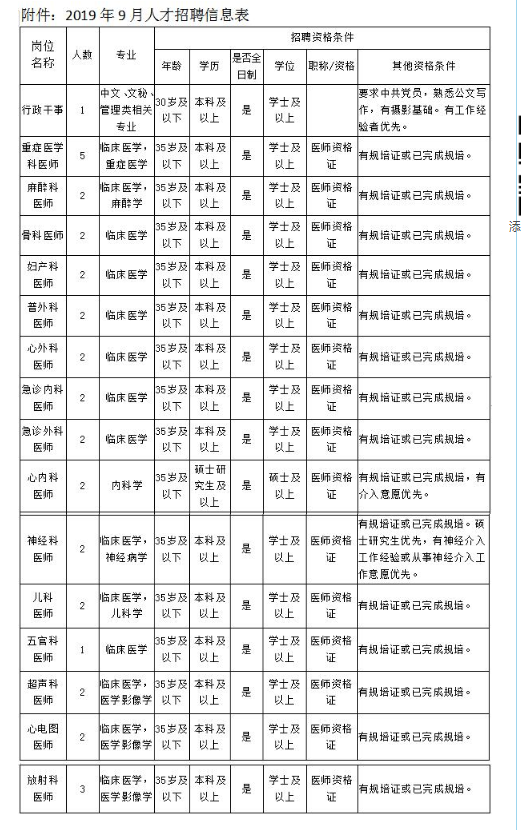 